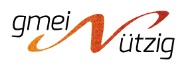 November 2016Liebe Freiwillige,im September 2016 haben wir fünf freiwilligen Watter Helferinnen Martina Knufinke, Mireille Kuhn, Friederike Dössegger, Susanne Gantenbein und Joanna Flück den Verein gmeiNützig gegründet mit dem Ziel, Flüchtlingen im Furttal die Integration zu erleichtern. Während die Gemeinde Regensdorf die Grundversorgung der Flüchtlinge sicherstellt, unterstützen wir Freiwilligen in enger Zusammenarbeit mit der Gemeinde, ORS, Solinetz und den Kirchen die Flüchtlinge bei alltäglichen Belangen. Das grosse „N“ im Vereinsnamen und Logo soll die hauptsächliche Unterstützung der Asylsuchenden mit dem Status „N“ unterstreichen, d.h. derjenigen Flüchtlinge, deren Asylverfahren noch nicht abgeschlossen ist und denen aus diesem Grund der Zugang zu Sprachkursen, Integrationskursen und dem Arbeitsmarkt erschwert bzw. nur eingeschränkt möglich ist.Bereits Anfang des Jahres fragten mehrere Personen, unter anderem das Kernteam des jetzigen Vereins, die Gemeinde an, wie sie die rund 120 Flüchtlinge in Regensdorf / Watt/ Adlikon sinnvoll unterstützen könnten. Das Hilfsangebot bestand zunächst aus dem Sammeln und Verteilen von Kleider- und Sachspenden sowie regelmässigen Deutschkursen in Kooperation mit Solinetz in Räumlichkeiten der reformierten Kirche Regensdorf. Seit Juni findet jeden Dienstag von 9-11 Uhr ein von gmeiNützig ins Leben gerufener Flüchtlingstreff im BZ Sonnhalde statt, um eine Möglichkeit zum Kennenlernen, Austausch, gemeinsamen Handarbeiten und Spielen zu bieten. Auch Anliegen der Asylsuchenden werden aufgegriffen. Die Asylsuchenden bringen Briefe von Behörden, Schulen und Kindergärten mit, die gemeinsam angeschaut und erklärt werden. Dabei geht ein grosser Dank an einige arabisch-deutsch-sprechende Frauen, die den Treff immer wieder unterstützen. Im Treff werden auch gesammelte Kleider- und Sachspenden weitergegeben, und die katholische Kirche stellt zusätzlich einen Raum zur Verfügung, in dem das Material zwischengelagert werden kann.Im Herbst beschloss die Kerngruppe, sich als Verein zu formieren, um ihre Arbeit auf stabilere Beine zu stellen und eine dauerhafte Unterstützung der Asylsuchenden gewährleisten zu können. An dieser Stelle möchten wir Euch ganz herzlich für Eure bisherige Hilfsbereitschaft, Unterstützung und wertvollen Spenden in Form von Kleidung, Kinderausstattung, Spielzeug, Geldbeiträgen etc. danken!Damit wir dieses Angebot aufrechterhalten und ausbauen können, sind wir weiterhin auf Unterstützung angewiesen, sowohl personell für die Durchführung des wöchentlichen Flüchtlingstreffs wie auch in Form von Geld-, Kleider- und Sachspenden. Falls Du Interesse hast uns aktiv zu unterstützen oder einfach mal vorbeischauen möchtest, kannst Du uns gerne an einem Dienstagmorgen im BZ besuchen oder dich bei einem von uns persönlich bzw. über unsere Homepage www.gmeinuetzig.ch melden. Für Kleider- und Sachspenden werden wir jeweils gezielt per Rundmail anfragen, da unsere Lagerkapazität im Moment noch eingeschränkt ist.Herzlichen Dank und beste Grüsse
Martina Knufinke, Mireille Kuhn, Friederike Dössegger, Susanne Gantenbein und Joanna FlückDu erhältst diesen Newsletter, da Du uns bereits unterstützt oder Deine Hilfe angeboten hast.
Falls Du diesen Newsletter in Zukunft nicht mehr erhalten möchtest, schicke bitte eine kurze Info an info@gmeinuetzig.chVerein gmeiNützig, 8105 Watt